EGZEMPLARZ NR 4/4NAZWA I ADRES INWESTORA: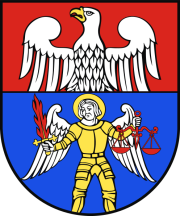                                 ZARZĄD POWIATU WOŁOMIŃSKIEGO                                           ul. Prądzyńskiego 3
                                        05-200 WołominNAZWA I ADRES INWESTORA:                                ZARZĄD POWIATU WOŁOMIŃSKIEGO                                           ul. Prądzyńskiego 3
                                        05-200 WołominNAZWA I ADRES INWESTORA:                                ZARZĄD POWIATU WOŁOMIŃSKIEGO                                           ul. Prądzyńskiego 3
                                        05-200 WołominNAZWA I ADRES INWESTORA:                                ZARZĄD POWIATU WOŁOMIŃSKIEGO                                           ul. Prądzyńskiego 3
                                        05-200 WołominNAZWA I ADRES JEDNOSTKI PROJEKTOWANIA: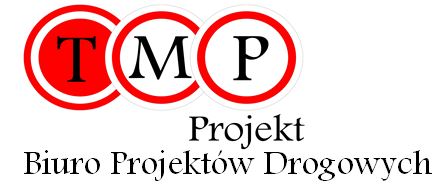 TMP Projekt Biuro Projektów DrogowychPiotr Szydłowskiul. Modlińska 6 lok. 103                        03-216 WarszawaNAZWA I ADRES JEDNOSTKI PROJEKTOWANIA:TMP Projekt Biuro Projektów DrogowychPiotr Szydłowskiul. Modlińska 6 lok. 103                        03-216 WarszawaNAZWA I ADRES JEDNOSTKI PROJEKTOWANIA:TMP Projekt Biuro Projektów DrogowychPiotr Szydłowskiul. Modlińska 6 lok. 103                        03-216 WarszawaNAZWA I ADRES JEDNOSTKI PROJEKTOWANIA:TMP Projekt Biuro Projektów DrogowychPiotr Szydłowskiul. Modlińska 6 lok. 103                        03-216 WarszawaNAZWA OBIEKTU BUDOWLANEGO:Rozbudowa drogi powiatowej ulicy Dworkowej od dz. nr ew. 75/1 obręb 0009 Kobyłka do skrzyżowania ulic Mareckiej i Szerokiej (wraz ze skrzyżowaniem)ADRES:woj. mazowieckie, powiat wołomiński, gm. KobyłkaNAZWA OBIEKTU BUDOWLANEGO:Rozbudowa drogi powiatowej ulicy Dworkowej od dz. nr ew. 75/1 obręb 0009 Kobyłka do skrzyżowania ulic Mareckiej i Szerokiej (wraz ze skrzyżowaniem)ADRES:woj. mazowieckie, powiat wołomiński, gm. KobyłkaNAZWA OBIEKTU BUDOWLANEGO:Rozbudowa drogi powiatowej ulicy Dworkowej od dz. nr ew. 75/1 obręb 0009 Kobyłka do skrzyżowania ulic Mareckiej i Szerokiej (wraz ze skrzyżowaniem)ADRES:woj. mazowieckie, powiat wołomiński, gm. KobyłkaNAZWA OBIEKTU BUDOWLANEGO:Rozbudowa drogi powiatowej ulicy Dworkowej od dz. nr ew. 75/1 obręb 0009 Kobyłka do skrzyżowania ulic Mareckiej i Szerokiej (wraz ze skrzyżowaniem)ADRES:woj. mazowieckie, powiat wołomiński, gm. KobyłkaKOD CPV: 45233120 – 6  Roboty w zakresie budowy drógKOD CPV: 45233120 – 6  Roboty w zakresie budowy drógKOD CPV: 45233120 – 6  Roboty w zakresie budowy drógKOD CPV: 45233120 – 6  Roboty w zakresie budowy drógKATEGORIA OBIEKTU BUDOWLANEGOKATEGORIA XXVKATEGORIA OBIEKTU BUDOWLANEGOKATEGORIA XXVKATEGORIA OBIEKTU BUDOWLANEGOKATEGORIA XXVKATEGORIA OBIEKTU BUDOWLANEGOKATEGORIA XXVSTADIUM:PROJEKT BUDOWLANYSTADIUM:PROJEKT BUDOWLANYSTADIUM:PROJEKT BUDOWLANYSTADIUM:PROJEKT BUDOWLANYTYTUŁ OPRACOWANIA:Inwentaryzacja zieleni TYTUŁ OPRACOWANIA:Inwentaryzacja zieleni TYTUŁ OPRACOWANIA:Inwentaryzacja zieleni NR TOMU:IIIOPRACOWUJĄCY:OPRACOWUJĄCY:OPRACOWUJĄCY:OPRACOWUJĄCY:StanowiskoImię i NazwiskoSpecjalność          
 i nr uprawnieńPodpisProjektantmgr inż. Tomasz MikołajukdrogowaLUB/0017/POOD/12Sprawdzającymgr inż. Michał Łazowskiinżynieryjna drogowaMAZ/0509/PBD/15DATA OPRACOWANIA:Luty 2017DATA OPRACOWANIA:Luty 2017DATA OPRACOWANIA:Luty 2017DATA OPRACOWANIA:Luty 2017OBRĘB, NUMER DZIAŁEKObręb: 0009 Kobyłkadz. nr ew.: 30, 44/11, 44/12, 45/3, 46, 58, 59, 60/1, 60/2, 61, 65, 66, 67/5, 67/6, 67/7, 72, 71/3, 73/1, 73/8, 73/9, 74, 75/2,, 108Obręb: 0010 Kobyłkadz. nr ew.: 1, 4/1, 4/2, 4/4, 6, 84